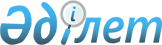 О некоторых вопросах Комитета национальной безопасности Республики КазахстанУказ Президента Республики Казахстан от 5 июля 2022 года № 955.
      ПОСТАНОВЛЯЮ:
      1. Реорганизовать республиканские государственные учреждения согласно приложению к настоящему Указу.
      2. Утвердить прилагаемые изменения и дополнения, которые вносятся в некоторые указы Президента Республики Казахстан.
      3. Комитету национальной безопасности Республики Казахстан в установленном законодательством Республики Казахстан порядке принять меры, вытекающие из настоящего Указа.
      4. Настоящий Указ вводится в действие со дня его подписания и подлежит официальному опубликованию. ПЕРЕЧЕНЬ    
реорганизуемых республиканских государственных учреждений  
      1. Республиканское государственное учреждение "Департамент Комитета национальной безопасности Республики Казахстан по Алматинской области" путем выделения из него республиканского государственного учреждения "Департамент Комитета национальной безопасности Республики Казахстан по области Жетісу".
      2. Республиканское государственное учреждение "Департамент Комитета национальной безопасности Республики Казахстан по Восточно-Казахстанской области" путем выделения из него республиканского государственного учреждения "Департамент Комитета национальной безопасности Республики Казахстан по области Абай".
      3. Республиканское государственное учреждение "Департамент Комитета национальной безопасности Республики Казахстан по Карагандинской области" путем выделения из него республиканского государственного учреждения "Департамент Комитета национальной безопасности Республики Казахстан по области Ұлытау".
      4. Республиканское государственное учреждение "Департамент Пограничной службы Комитета национальной безопасности Республики Казахстан по Алматинской области" путем выделения из него республиканского государственного учреждения "Департамент Пограничной службы Комитета национальной безопасности Республики Казахстан по области Жетісу".
      5. Республиканское государственное учреждение "Департамент Пограничной службы Комитета национальной безопасности Республики Казахстан по Восточно-Казахстанской области" путем выделения из него республиканского государственного учреждения "Департамент Пограничной службы Комитета национальной безопасности Республики Казахстан по области Абай". ИЗМЕНЕНИЯ И ДОПОЛНЕНИЯ, 
которые вносятся в некоторые указы Президента Республики Казахстан
      1. В Указе Президента Республики Казахстан от 1 апреля 1996 года № 2922 "Об утверждении Положения о Комитете национальной безопасности Республики Казахстан":
      в Положении о Комитете национальной безопасности Республики Казахстан, утвержденном вышеназванным Указом:
      абзац двадцать девятый подпункта 2) пункта 14 исключить;
      в разделе "Перечень республиканских государственных учреждений – территориальных органов, находящихся в ведении Комитета национальной безопасности и его ведомств":
      подраздел "Комитет национальной безопасности" дополнить строками, порядковые номера 18, 19 и 20, следующего содержания:
      "18. Департамент Комитета национальной безопасности Республики Казахстан по области Абай.
      19. Департамент Комитета национальной безопасности Республики Казахстан по области Жетісу.
      20. Департамент Комитета национальной безопасности Республики Казахстан по области Ұлытау.";
      в подразделе "Пограничная служба Комитета национальной безопасности":
      строки, порядковые номера 13 и 14, изложить в следующей редакции:
      "13. Департамент Пограничной службы Комитета национальной безопасности Республики Казахстан по области Абай.
      14. Департамент Пограничной службы Комитета национальной безопасности Республики Казахстан по области Жетісу.";
      дополнить строками, порядковые номера 15 и 16, следующего содержания:
      "15. Управление пограничного контроля "Нұр-Сұлтан" Пограничной службы Комитета национальной безопасности Республики Казахстан.
      16. Управление пограничного контроля "Алматы" Пограничной службы Комитета национальной безопасности Республики Казахстан.".
      2. В Указе Президента Республики Казахстан от 10 декабря 1999 года № 282 "Вопросы Пограничной службы Комитета национальной безопасности Республики Казахстан":
      в Положении о Пограничной службе Комитета национальной безопасности Республики Казахстан, утвержденном вышеназванным Указом:
      в разделе "Перечень территориальных подразделений, находящихся в ведении Пограничной службы":
      строки, порядковые номера 13 и 14, изложить в следующей редакции:
      "13. Департамент Пограничной службы Комитета национальной безопасности Республики Казахстан по области Абай.
      14. Департамент Пограничной службы Комитета национальной безопасности Республики Казахстан по области Жетісу.";
      дополнить строками, порядковые номера 15 и 16, следующего содержания:
      "15. Управление пограничного контроля "Нұр-Сұлтан" Пограничной службы Комитета национальной безопасности Республики Казахстан.
      16. Управление пограничного контроля "Алматы" Пограничной службы Комитета национальной безопасности Республики Казахстан.".
      3. Секретно.
      4. В Указе Президента Республики Казахстан от 7 мая 2012 года № 319 "Об утверждении текста присяги сотрудника специального государственного органа Республики Казахстан и Правил ее принесения":
      в Правилах принесения присяги сотрудником специального государственного органа Республики Казахстан, утвержденных вышеназванным Указом:
      подпункт 2) пункта 1 изложить в следующей редакции:
      "2) курсанты, слушатели военных, специальных учебных заведений, ранее не принимавшие военной присяги или присяги сотрудника специального государственного органа Республики Казахстан, не позднее двух месяцев со дня приобретения статуса сотрудника специального государственного органа Республики Казахстан;".
      5. В Указе Президента Республики Казахстан от 29 августа 2013 года № 627 "Об утверждении видов и описании специальной формы одежды сотрудников специальных государственных органов Республики Казахстан":
      в видах и описании специальной формы одежды сотрудников специальных государственных органов Республики Казахстан, утвержденных вышеназванным Указом:
      пункт 5 изложить в следующей редакции:
      "5. В специальных государственных органах Республики Казахстан знаки об окончании военных, специальных учебных заведений, знаки классной квалификации, знаки различия, расцветка повседневно-полевой формы одежды, а также иная одежда (для участия в спортивных и специальных мероприятиях, а также для обслуживания техники, вооружения и так далее) утверждаются первыми руководителями специальных государственных органов Республики Казахстан.";
      часть вторую пункта 25 изложить в следующей редакции:
      "По внешней окружности щита нанесена надпись: по верху – "ҚАЗАҚСТАН РЕСПУБЛИКАСЫ", по низу – "ҰЛТТЫҚ ҚАУІПСІЗДІК КОМИТЕТІ". Надписи выполнены серебристым (белым) цветом.";  
      часть первую пункта 28 изложить в следующей редакции:
      "28. Нарукавные знаки по курсам обучения военных, специальных учебных заведений – угольники из галуна золотистого цвета, расположенные углом вниз на клапане из сукна василькового цвета.";
      в разделе "Рисунки образцов специальной формы одежды сотрудников специальных государственных органов Республики Казахстан":
      в рисунке 21 слова "специальных (военных)" заменить словами "военных, специальных".
      6. В Указе Президента Республики Казахстан от 14 ноября 2014 года № 954 "О мерах по дальнейшему совершенствованию деятельности органов национальной безопасности Республики Казахстан":
      подпункт 1) пункта 2 изложить в следующей редакции:
      "1) Положение о Службе правительственной связи Комитета национальной безопасности Республики Казахстан;".
      7. Секретно.
					© 2012. РГП на ПХВ «Институт законодательства и правовой информации Республики Казахстан» Министерства юстиции Республики Казахстан
				Подлежит опубликованию
в Собрании актов Президента
и Правительства Республики 
Казахстан 
      Президент Республики Казахстан

К. Токаев
ПРИЛОЖЕНИЕ
к Указу Президента
Республики Казахстан
от 5 июля 2022 года
№ 955  УТВЕРЖДЕНЫ
Указом Президента
Республики Казахстан
от 5 июля 2022 года
№ 955 